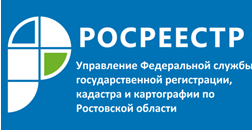 Пресс-релиз15.05.2018 В Управлении Росреестра по Ростовской области назначен исполняющий обязанности заместителя руководителя, который курирует вопросы землеустройства, земельного надзора, организации и контроля, геодезии и картографии, им стал Алексеев Э.Н.До назначения исполняющим обязанности заместителя руководителя Управления Росреестра по Ростовской области Алексеев Э.Н. занимал должность заместитель начальника, начальника межмуниципального отдела по г.Батайску, Аксайскому району Управление Федеральной службы государственной регистрации, кадастра и картографии по Ростовской области. Одним из знаковых проектов отдела в этот период стала работа над регистрацией аэропорта «Платов».Эдуард Николаевич имеет высшее юридическое образование, классный чин советник государственной гражданской службы Российской Федерации 3 класса и почти шестилетний опыт работы на государственной службе.В числе прочих вопросов, которые курирует Алексеев Э.Н. в Управлении Росреестра -   осуществление государственного земельного надзора; осуществление государственного надзора в области геодезии и картографии; осуществление лицензирования геодезической и картографической деятельности; осуществление надзора за исполнением саморегулируемыми организациями оценщиков требований Федерального закона от 29.07.1998 № 135-ФЗ «Об оценочной деятельности в Российской Федерации»; осуществление надзора за соблюдением саморегулируемыми организациями арбитражных управляющих федеральных законов и иных нормативных правовых актов, регулирующих деятельность саморегулируемых организаций арбитражных управляющих; осуществление надзора за исполнением саморегулируемыми организациями кадастровых инженеров требований Федерального закона от 24.07.2007 № 221-ФЗ «О кадастровой деятельности» и другие вопросы.О РосреестреФедеральная служба государственной регистрации, кадастра и картографии (Росреестр) является федеральным органом исполнительной власти, осуществляющим функции по государственной регистрации прав на недвижимое имущество и сделок с ним, по оказанию государственных услуг в сфере осуществления государственного кадастрового учета недвижимого имущества, землеустройства, государственного мониторинга земель, государственной кадастровой оценке, геодезии и картографии. Росреестр выполняет функции по организации единой системы государственного кадастрового учета и государственной регистрации прав на недвижимое имущество, а также инфраструктуры пространственных данных Российской Федерации. Ведомство также осуществляет федеральный государственный надзор в области геодезии и картографии, государственный земельный надзор, государственный надзор за деятельностью саморегулируемых организаций кадастровых инженеров, оценщиков и арбитражных управляющих.Подведомственными учреждениями Росреестра являются ФГБУ «ФКП Росреестра» и ФГБУ «Центр геодезии, картографии и ИПД».Контакты для СМИПресс-служба Управления Росреестра по Ростовской областиE-mail :  BerejnayaNA@r61.rosreestr.ruwww.rosreestr.ru